ניתוח מרכיבים של עבודה צוות באמצעות סרטוניםצפו בסרטוני בקישורים הבאים על עבודת צוות: (ניתן לבחור מהם את המתאים לקבוצה)https://www.youtube.com/watch?v=m5EWmXKOsjM אחדות זה כוחhttps://www.youtube.com/watch?v=_fxtwWkNNsYיתרונות עבודת צוותhttps://www.youtube.com/watch?v=61oxub6q-1E&list=PLop7Gxl0fyIK8Pj17Dqtldp7FcnTnnMMmעבודת צוות עם נוער, תרגילhttps://www.youtube.com/watch?v=CGL7BgtSNr8&list=PLb8krjYtJDM_zc6WW63MaHJNiWUd278rYשיתוף פעולה, אמוןhttps://www.youtube.com/watch?v=CGL7BgtSNr8&list=PLb8krjYtJDM_zc6WW63MaHJNiWUd278rYקבלת השונהhttps://www.youtube.com/watch?v=FQC5jnj68ko&list=PLd8TtzXS1NXDUDZFgVGEwU2GmHHGUh1Opתרומה של פרט לעבודת צוותhttps://www.youtube.com/watch?v=RuQjYzP9PMoחלוקת תפקידיםhttps://www.youtube.com/watch?v=Q5AiedqSQrg&list=PLop7Gxl0fyIK8Pj17Dqtldp7FcnTnnMMm&index=4עבודת צוות במשחק פוטבול, גורמי כוחhttps://www.youtube.com/watch?v=TZqFYtWCWXgחשיבה משותפתנתחו בקבוצה מה הם מרכיבי עבודת צוות, התייחסו אל – מנהיגותשיתוף פעולהגורמים מחזקים / מחלישים את עבודת הצוותלאיזה מצבים מחיי יום יום  עבודת צוות מתאימהיתרונות לעבודת צוות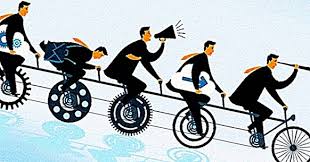 